Anslås på kommunens digitala anslagstavla under perioden29 april – 9 juni 2019KUNgörelse om SamrådDetaljplan i Ekkällan för Ellipsen 7 m.fl.Samråd av detaljplan pågår 29 april – 9 juni 2019Detaljplanen innebär en utökning av den befintliga förskolan inom fastigheten Ellipsen 7. Detaljplanen möjliggör även ny bebyggelse för studentbostäder, i syfte att utnyttja marken mer effektivt i ett centralt läge i staden. Planen ger skydd för befintlig kulturhistoriskt värdefull bebyggelse samt förhåller sig till de värden som finns i den omgivande park- och naturmiljön.Detaljplanen är förenlig med gällande översiktsplan.Planhandläggare är Ylva Bengtsson, Tfn: 013-26 37 66Planhandlingarna finns under samrådstiden utställda hos Kontakt Linköping på Stadsbiblioteket. Handlingarna finns även tillgängliga på Linköpings kommuns
hemsida: www.linkoping.se/detaljplan.Välkomna på informations- och samrådsmöteTid: 14 maj 2019 klockan 18:30-20:00Plats: Djurgårdsgatan 4 (Lokal Framtiden)Skriftliga synpunkter på detaljplaneförslaget ska ha inkommit senast den
9 juni 2019 till Linköpings kommun: Samhällsbyggnadsnämndens diarium,
581 81 Linköping eller via e-post: samhallsbyggnadsnamnden@linkoping.se.Inkomna synpunkter diarieförs och blir därmed en allmän handling.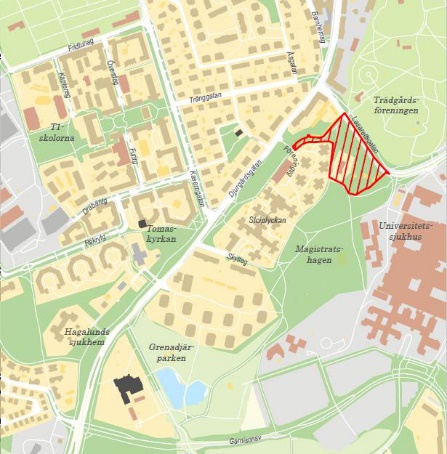 SAMHÄLLSBYGGNADSNÄMNDEN	Enligt uppdrag	Planassistent detaljplaneringMiljö- och samhällsbyggnadsförvaltningenPlankontoretDatum 190429DnrSBN 2015-229